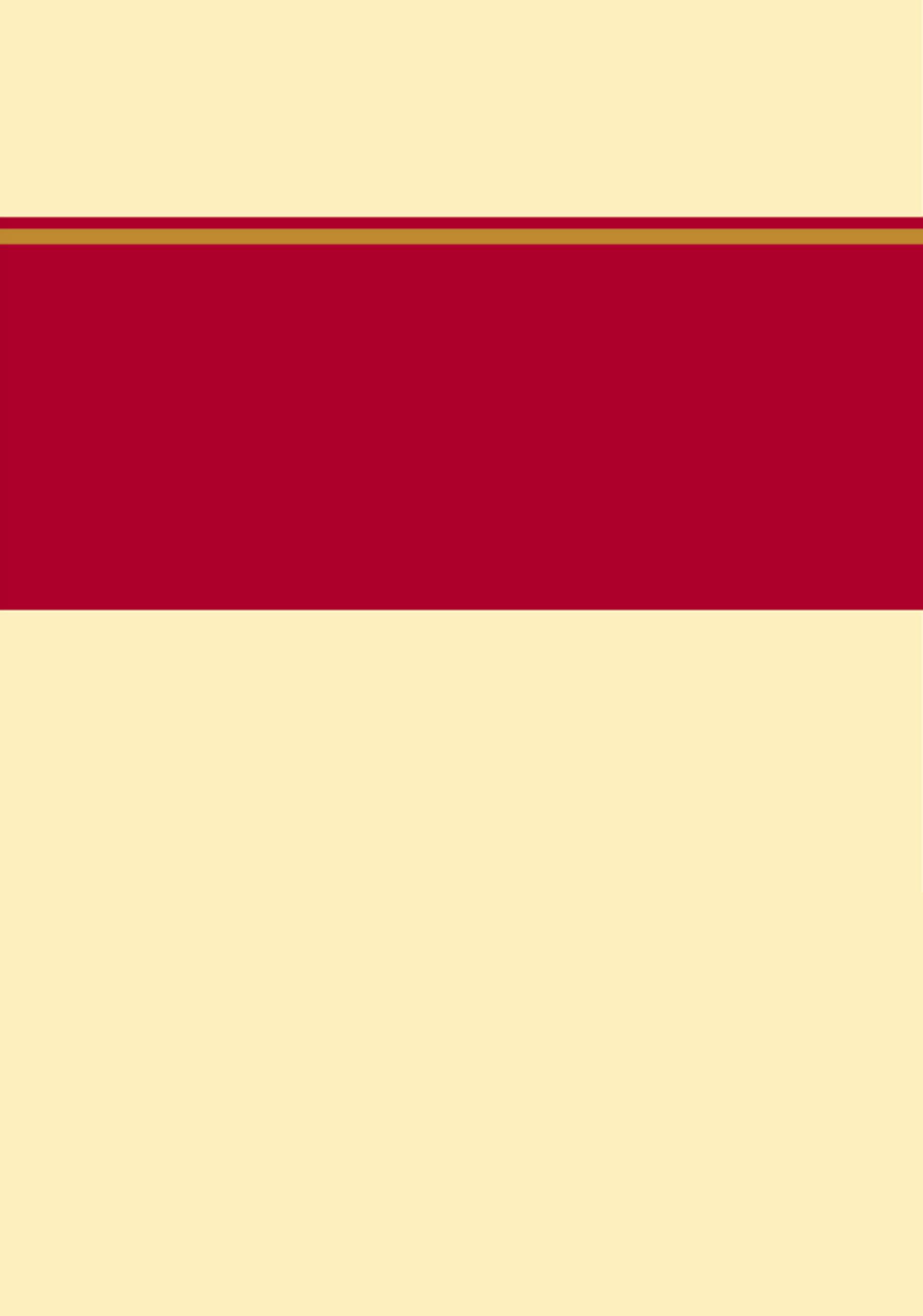 二〇一九年十一月目录第一部分部门概况一、部门职责二、机构设置第二部分   2018年度部门决算报表一、收入支出决算总表二、收入决算表三、支出决算表四、财政拨款收入支出决算总表五、一般公共预算财政拨款支出决算表六、一般公共预算财政拨款基本支出决算表七、一般公共预算财政拨款“三公”经费支出决算表八、政府性基金预算财政拨款收入支出决算表九、国有资本经营预算财政拨款支出决算表十、政府采购情况表第三部分  2018年部门决算情况说明一、收入支出决算总体情况说明二、收入决算情况说明三、支出决算情况说明四、财政拨款收入支出决算情况说明五、一般公共预算财政拨款“三公”经费支出决算情况说明六、预算绩效情况说明七、其他重要事项的说明第四部分名词解释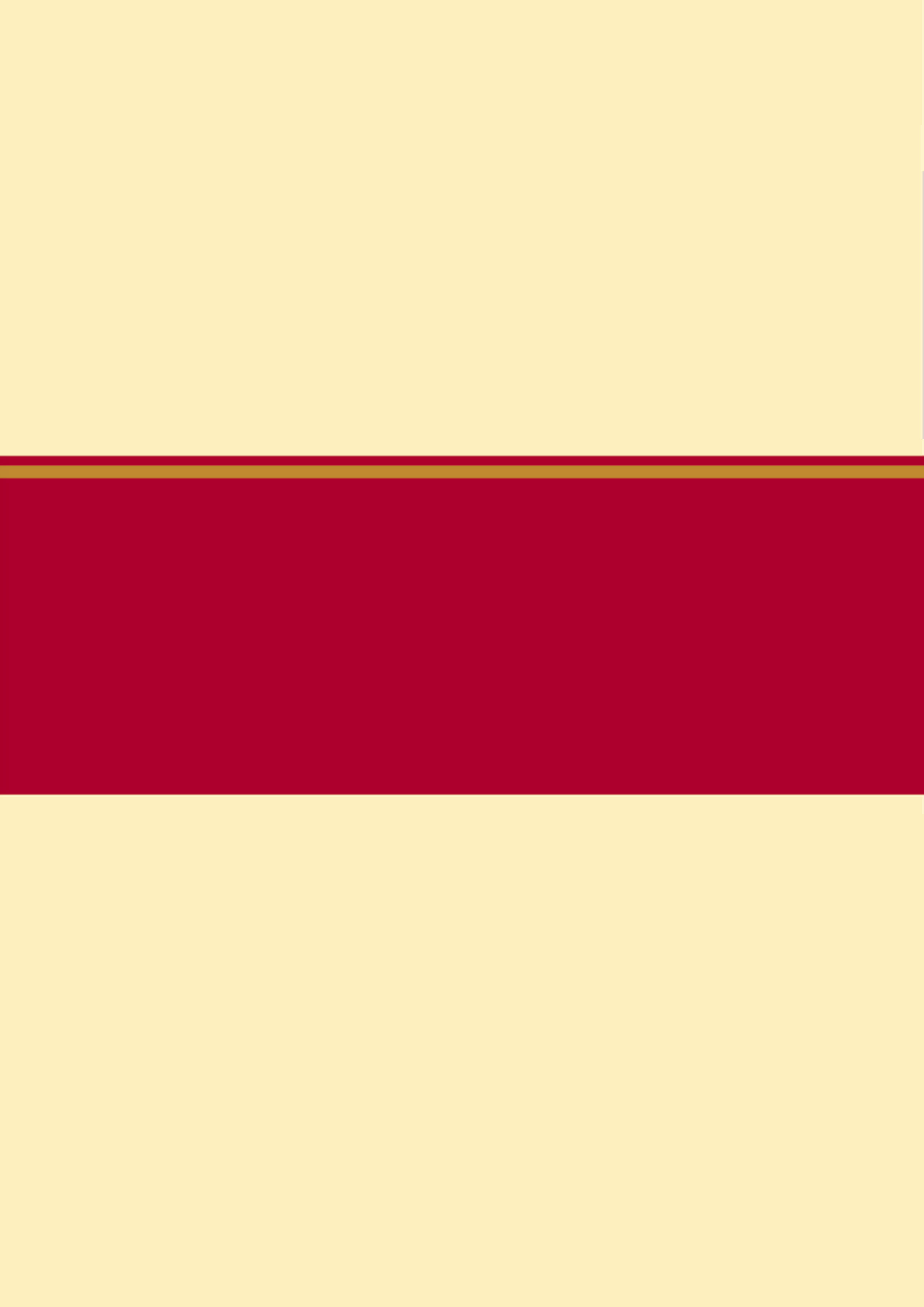 一、部门职责满城区要庄乡人民政府由行政编制和事业编制组成。满城区要庄乡人民政府内设人大监督、人大代表活动、司法工作、计划生育、统计工作、财政工作民政事务管理、信访活动、安保工作等各部门。主要职责是：1.人大监督，围绕政府工作报告监督组织实施。2.人大代表活动，对法律实施情况进行检查，开展代表建议督办活动。3.会议召开，人大会议，换届选举会议。保证会议顺利召开，完成会议议程。4.办案问责，受理信访、举报等案件，组织协调案件的查办，调查、审查违纪违法案件，对案件审理提出处理意见5.党风廉政建设及监督检查，加强党风廉政建设，营造风清气正、干事创业的工作氛围，加大问责力度，促进“两个责任”有效落实。6.司法工作，开展公民普法教育，调节群众矛盾纠纷，提高群众的法律意识。7.计划生育，提供各类计划生育技术服务，建立利益导向机制，开展出生人口性别比的治理及流动人口计划生育管理等各项工作。提高妇女生殖健康水平，降低出生缺陷的发生。8.统计工作，组织人口、农业等部门专项统计调查检测。发布普查的主要数据公报，完成普查工作。9.财政工作加强财务会计管理工作，依法按照财经制度管理会计事务，做到量入微出。维护财经制度，办理好各项财经事项。10.民政事务管理，做好对五保户、低保户、贫困户、大病医疗救助、防灾、减灾、救灾工作。做好对五保户、低保户贫困户、大病医疗救助、防灾、减灾、救灾款项的及时发放。11.信访活动安保工作接待和处理人民群众反映的情况和问题。确保乡治安防控工作到位，社会稳定、政治稳定、治安秩序良好。二、机构设置从决算编报单位构成看，纳入2018 年度本部门决算汇编范围的独立核算单位（以下简称“单位”）共1个，具体情况如下：一、收入支出决算总体情况说明本部门2018年度收入总计（含结转和结余）5965.23万元。与2017年度决算相比，收入减少6054.7万元，降低50.37%，主要原因是2018年度减少了土地收储项目，减少了土地征地款和土地征地经费。本部门2018年度支出总计（含结转和结余）5965.23万元。与2017年度决算相比，支出减少6054.7万元，降低50.37%，主要原因是2018年度减少了土地收储项目，减少了土地征地款和土地征地经费。二、收入决算情况说明本部门2018年度本年收入合计5965.23万元，其中：财政拨款收入5965.23万元，占100%。三、支出决算情况说明本部门2018年度本年支出合计5965.23万元，其中：基本支出1214.47万元，占20.36%；项目支出4750.76万元，占79.64%。四、财政拨款收入支出决算情况说明（一）财政拨款收支与2017 年度决算对比情况本部门2018年度财政拨款本年收入5965.23万元,比2017年度减少6054.7万元，降低50.37%，主要原因是2018年度减少了土地收储项目，减少了土地征地款和土地征地经费。本年支出5965.23万元，减少6054.7万元，降低50.37%，主要原因是2018年度减少了土地收储项目，减少了土地征地款和土地征地经费。其中：一般公共预算财政拨款本年收入1214.87万元，比上年增加205.5万元；主要是人员工资保险变动；本年支出1214.87万元，比上年增加205.5万元，增长20.36%，主要是人员工资保险变动。政府性基金预算财政拨款本年收入4750.36万元，比上年减少6260.26万元，下降56.86%，主要原因是2018年度减少了土地收储项目，减少了土地征地款和土地征地经费；本年支出4750.36万元，比上年减少6260.26万元，下降56.86%，主要原因是2018年度减少了土地收储项目，减少了土地征地款和土地征地经费。（二）财政拨款收支与年初预算数对比情况本部门2018年度财政拨款本年收入5965.23万元，完成年初预算的532.09%,比年初预算增加4844.13万元，决算数大于预算数主要原因是2018年增加了土地收储项目；本年支出5965.23万元，完成年初预算的532.09%,比年初预算增加4844.13万元，决算数大于预算数主要原因是2018年增加了土地收储项目。其中，一般公共预算财政拨款本年收入完成年初预算121.74%，比年初预算增加93.77万元，主要是人员工资保险变动；支出完成年初预算121.74%，比年初预算增加93.77万元，主要是人员工资保险变动。政府性基金预算财政拨款本年收入比年初预算增加4750.36万元，支出比年初预算增加4750.36万元，主要是2018年增加了土地收储项目。财政拨款支出决算结构情况。2018 年度财政拨款支出5965.23万元，主要用于以下方面一般公共服务（类）支出925.99万元，占15.52%；教育（类）支出6.44万元，占0.11%；社会保障和就业（类）支出16.75万元，占0.28%；节能环保（类）支出122.40万元，占2.05%；城乡社区（类）支出住房保障（类）支出4750.36万元，占79.63%;农林水（类）支出133.94万元，占2.25%；住房保障（类）支出9.35万元，占0.16%。（四）一般公共预算财政拨款基本支出决算情况说明2018 年度一般公共预算财政拨款基本支出1214.47万元，其中：人员经费1150.14万元，主要包括基本工资、津贴补贴、奖金、伙食补助费、绩效工资、机关事业单位基本养老保险缴费、职业年金缴费、职工基本医疗保险缴费、公务员医疗补助缴费、住房公积金、医疗费、其他社会保障缴费、其他工资福利支出、离休费、退休费、抚恤金、生活补助、医疗费补助、奖励金、其他对个人和家庭的补助支出；公用经费64.32万元，主要包括办公费、印刷费、咨询费、手续费、水费、电费、邮电费、取暖费、物业管理费、差旅费、因公出国（境）费用、维修（护）费、租赁费、会议费、培训费、公务接待费、专用材料费、劳务费、委托业务费、工会经费、福利费、公务用车运行维护费、其他交通费用、税金及附加费用、其他商品和服务支出、办公设备购置、专用设备购置、信息网络及软件购置更新、公务用车购置、其他资本性支出。五、一般公共预算财政拨款“三公”经费支出决算情况说明本部门2018年度“三公”经费支出共计6.62万元，较年初预算减少0.29万元，降低4.20%，主要是认真贯彻落实中央八项规定精神和厉行节约要求，从严控制“三公”经费开支，全年实际支出比预算有所节约。具体情况如下：（一）因公出国（境）费支出0万元。本部门2018年度因公出国（境）团组0个、共0人/参加其他单位组织的因公出国（境）团组0个、共0人/无本单位组织的出国（境）团组。因公出国（境）费支出较年初预算增加0万元，增长0%，未发生因公出国（境）费支出。（二）公务用车购置及运行维护费支出5.98万元。本部门2018年度公务用车购置及运行维护费较年初预算减少0.02万元，降低0.33%,主要是认真贯彻落实中央八项规定精神和厉行节约要求，从严控制“三公”经费开支，全年实际支出比预算有所节约。其中：公务用车购置费：本部门2018年度公务用车购置量0辆，发生“公务用车购置”经费支出0万元。公务用车购置费支出较年初预算增加0万元，增长0%,未发生公务用车购置经费支出。公务用车运行维护费：本部门2018年度单位公务用车保有量2辆。公车运行维护费支出较年初预算减少0.00万元，降低0.33%,主要是认真贯彻落实中央八项规定精神和厉行节约要求，从严控制“三公”经费开支，全年实际支出比预算有所节约。（三）公务接待费支出0.64万元。本部门2018年度公务接待共8批次、40人次。公务接待费支出较年初预算减少0.27万元，下降29.67%，主要是认真贯彻落实中央八项规定精神和厉行节约要求，从严控制“三公”经费开支，全年实际支出比预算有所节约。六、预算绩效情况说明1. 预算绩效管理工作开展情况。监控结果。绩效目标实现程度达到100%以上的项目有21个。2018年底实现绩效目标的项目有37个，涉及资金5204.27万元具体统计表如下：3.不存在项目执行绩效与绩效目标发生偏离情况原因：年初预算数据较大，实际执行数据较小。4. 监控过程中采取的整改措施及整改结果。2. 部门决算中项目绩效自评结果一是主动加强日常自行监控工作。按照预算绩效管理有关规定，对照项目绩效目标，对所负责项目的执行过程以及资金使用和管理情况进行跟踪监控，及时掌握项目绩效目标的完成情况、项目实施进程和资金支出进度，对于绩效目标执行正常项目，提出下一步保障目标实现的具体措施；对于执行出现偏差的项目，结合原因分析，提出整改措施；对于预计年底无法实现的项目，提出调整意见；对于执行中出现重大问题的，提出绩效问责处理意见。二是积极配合上级财政部门的重点监控工作。对上级财政部门进行的绩效跟踪管理，进行数据收集、整理工作，撰写监控报告，按要求上报，及时反应监控中的有关问题，加强与上级财政部门的沟通、协调和联系，密切配合，共同促进该项工作规范、有序、顺利开展。（三）重点项目绩效评价结果。      无七、其他重要事项的说明（一）机关运行经费情况本部门2018年度机关运行经费支出64.32万元，比年初预算数增加17.68万元，增长37.91%。主要原因是增加了办公楼以及办公设备等的维修、维护费等。（二）政府采购情况本部门2018年度政府采购支出总额0万元，从采购类型来看，政府采购货物支出0万元、政府采购工程支出0万元、政府采购服务支出 0万元。授予中小企业合同金0万元，占政府采购支出总额的0%，其中授予小微企业合同金额0万元，占政府采购支出总额的 0%。（三）国有资产占用情况截至2018年12月31日，本部门共有车辆2辆，比上年增加0辆，与2017年决算数据持平。其中，副部（省）级及以上领导用车0辆，主要领导干部用车0辆，机要通信用车0辆，应急保障用车0辆，执法执勤用车0辆，特种专业技术用车0辆，离退休干部用车0辆，其他用车2辆，其他用车主要是防火巡查车；单位价值50万元以上通用设备0台（套），比上年增加0套，与2017年决算数据持平，单位价值100万元以上专用设备0台（套）比上年增加0套，主要是无政府采购预算。。（四）其他需要说明的情况1.本部门2018年度“国有资本经营预算财政拨款支出决算表”和“政府采购情况表”无收支及结转结余情况，故比公开09、10表以空表列示。2.由于决算公开表格中金额数值应当保留两位小数，公开数据为四舍五入计算结果，个别数据合计项与分项之和存在小数点后差额，特此说明。（一）财政拨款收入：本年度从本级财政部门取得的财政拨款，包括一般公共预算财政拨款和政府性基金预算财政拨款。（二）事业收入：指事业单位开展专业业务活动及辅助活动所取得的收入。（三）其他收入：指除上述“财政拨款收入”“事业收入”“经营收入”等以外的收入。（四）用事业基金弥补收支差额：指事业单位在用当年的“财政拨款收入”“财政拨款结转和结余资金”“事业收入”“经营收入”“其他收入”不足以安排当年支出的情况下，使用以前年度积累的事业基金（事业单位当年收支相抵后按国家规定提取、用于弥补以后年度收支差额的基金）弥补本年度收支缺口的资金。（五）年初结转和结余：指以前年度尚未完成、结转到本年仍按原规定用途继续使用的资金，或项目已完成等产生的结余资金。（六）结余分配：指事业单位按照事业单位会计制度的规定从非财政补助结余中分配的事业基金和职工福利基金等。（七）年末结转和结余：指单位按有关规定结转到下年或以后年度继续使用的资金，或项目已完成等产生的结余资金。（八）基本支出：填列单位为保障机构正常运转、完成日常工作任务而发生的各项支出。（九）项目支出：填列单位为完成特定的行政工作任务或事业发展目标，在基本支出之外发生的各项支出（十）资本性支出（基本建设）：填列切块由发展改革部门安排的基本建设支出，对企业补助支出不在此科目反映。（十一）资本性支出：填列各单位安排的资本性支出。切块由发展改革部门安排的基本建设支出不在此科目反映。（十二）“三公”经费：指部门用财政拨款安排的因公出国（境）费、公务用车购置及运行费和公务接待费。其中，因公出国（境）费反映单位公务出国（境）的国际旅费、国外城市间交通费、住宿费、伙食费、培训费、公杂费等支出；公务用车购置及运行费反映单位公务用车购置支出（含车辆购置税）及租用费、燃料费、维修费、过路过桥费、保险费、安全奖励费用等支出；公务接待费反映单位按规定开支的各类公务接待（含外宾接待）支出。（十三）其他交通费用：填列单位除公务用车运行维护费以外的其他交通费用。如公务交通补贴、租车费用、出租车费用、飞机、船舶等的燃料费、维修费、保险费等。（十四）公务用车购置：填列单位公务用车购置支出（含车辆购置税、牌照费）。（十五）其他交通工具购置：填列单位除公务用车外的其他各类交通工具（如船舶、飞机）购置支出（含车辆购置税、牌照费）。（十六）机关运行经费：指为保障行政单位（包括参照公务员法管理的事业单位）运行用于购买货物和服务的各项资金，包括办公及印刷费、邮电费、差旅费、会议费、福利费、日常维修费、专用材料以及一般设备购置费、办公用房水电费、办公用房取暖费、办公用房物业管理费、公务用车运行维护费以及其他费用。（十七）经费形式:按照经费来源，可分为财政拨款、财政性资金基本保证、财政性资金定额或定项补助、财政性资金零补助四类。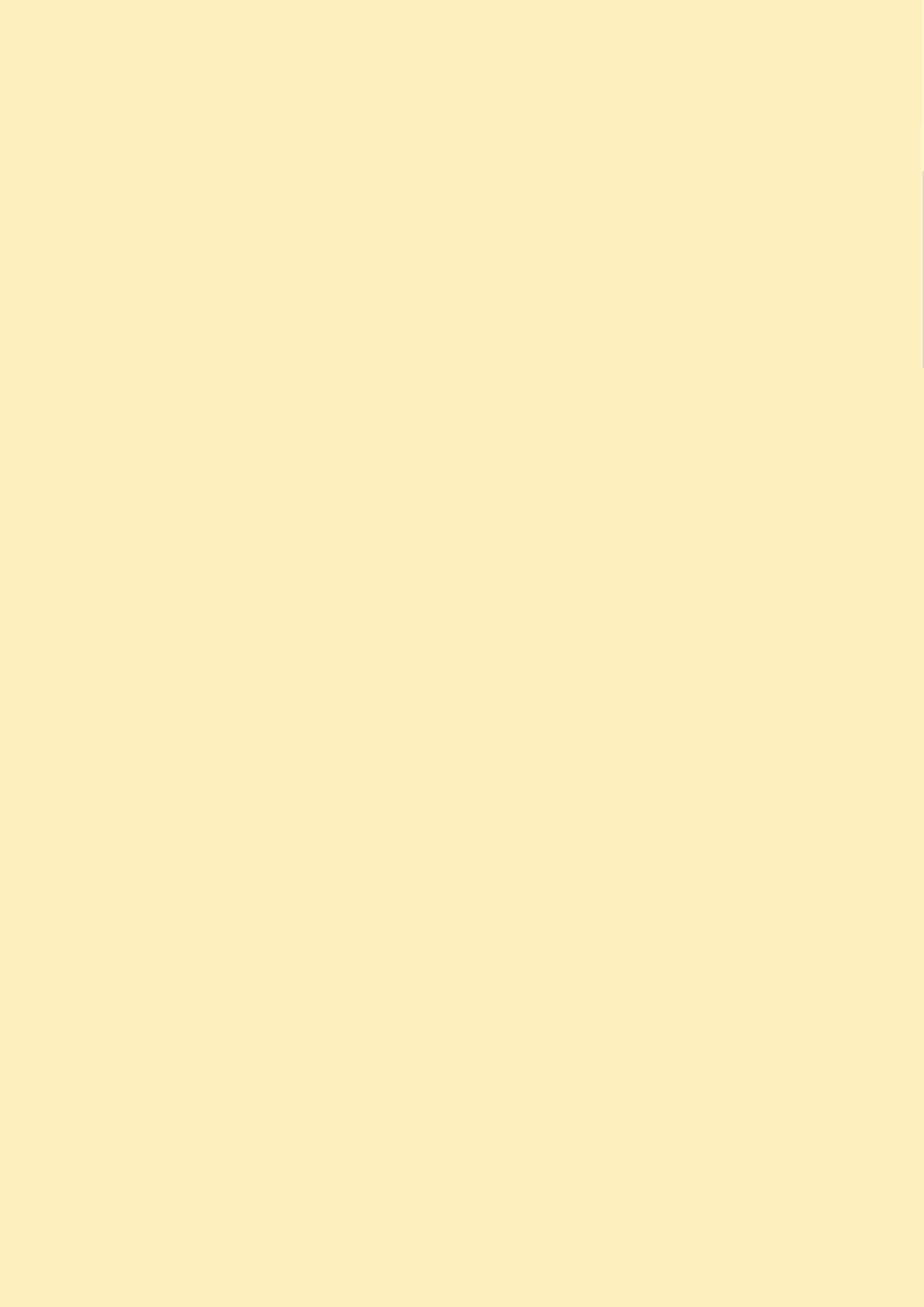 序号单位名称单位基本性质经费形式1保定市满城区要庄乡人民政府行政单位财政拨款收入支出决算总表收入支出决算总表收入支出决算总表收入支出决算总表收入支出决算总表收入支出决算总表公开01表部门：金额单位：万元收入收入收入支出支出支出项目行次金额项目行次金额栏次1栏次2一、财政拨款收入15,965.23一、一般公共服务支出28925.99二、上级补助收入2二、外交支出29三、事业收入3三、国防支出30四、经营收入4四、公共安全支出31五、附属单位上缴收入5五、教育支出326.44六、其他收入6六、科学技术支出337七、文化体育与传媒支出348八、社会保障和就业支出3516.759九、医疗卫生与计划生育支出3610十、节能环保支出37122.4011十一、城乡社区支出384,750.3612十二、农林水支出39133.9413十三、交通运输支出4014十四、资源勘探信息等支出4115十五、商业服务业等支出4216十六、金融支出4317十七、援助其他地区支出4418十八、国土海洋气象等支出4519十九、住房保障支出469.3520二十、粮油物资储备支出4721二十一、其他支出4822二十二、债务还本支出4923二十三、债务付息支出50本年收入合计245,965.23本年支出合计515,965.23用事业基金弥补收支差额25结余分配52年初结转和结余26年末结转和结余53总计275,965.23总计545,965.23注：本表反映部门本年度的总收支和年末结转结余情况。注：本表反映部门本年度的总收支和年末结转结余情况。注：本表反映部门本年度的总收支和年末结转结余情况。注：本表反映部门本年度的总收支和年末结转结余情况。注：本表反映部门本年度的总收支和年末结转结余情况。注：本表反映部门本年度的总收支和年末结转结余情况。收入决算表收入决算表收入决算表收入决算表收入决算表收入决算表收入决算表收入决算表收入决算表收入决算表收入决算表收入决算表收入决算表收入决算表收入决算表收入决算表收入决算表公开02表公开02表公开02表部门：部门：部门：部门：部门：金额单位：万元金额单位：万元金额单位：万元项目项目项目项目本年收入合计本年收入合计本年收入合计财政拨款收入财政拨款收入上级补助收入上级补助收入事业收入事业收入经营收入经营收入附属单位上缴收入其他收入功能分类科目编码功能分类科目编码功能分类科目编码科目名称本年收入合计本年收入合计本年收入合计财政拨款收入财政拨款收入上级补助收入上级补助收入事业收入事业收入经营收入经营收入附属单位上缴收入其他收入栏次栏次栏次栏次1112233445567合计合计合计合计5965.23 5965.23 5965.23 5965.238 5965.238 201201201一般公共服务支出925.99925.99925.99925.99925.99201032010320103政府办公厅（室）及相关机构事务925.99925.99925.99925.99925.99201030120103012010301  行政运行303.04303.04303.04303.04303.04201030220103022010302  一般行政管理事务279.20279.20279.20279.20279.20201030820103082010308  信访事务10.5410.5410.5410.5410.54201035020103502010350  事业运行333.21333.21333.21333.21333.21205205205教育支出6.446.446.446.446.44205022050220502普通教育1.441.441.441.441.44205020320502032050203  初中教育1.441.441.441.441.44205092050920509教育费附加安排的支出5.005.005.005.005.00205090220509022050902  农村中小学教学设施5.005.005.005.005.00208208208社会保障和就业支出16.7516.7516.7516.7516.75208052080520805行政事业单位离退休16.7516.7516.7516.7516.75208050120805012080501  归口管理的行政单位离退休7.917.917.917.917.91208050220805022080502  事业单位离退休8.848.848.848.848.84211211211节能环保支出122.40122.40122.40122.40122.40211032110321103污染防治12.0012.0012.0012.0012.00211030121103012110301  大气12.0012.0012.0012.0012.00211042110421104自然生态保护110.40110.40110.40110.40110.40211040221104022110402  农村环境保护110.40110.40110.40110.40110.40212212212城乡社区支出4,750.364,750.364,750.364,750.364,750.36212082120821208国有土地使用权出让收入及对应专项债务收入安排的支出4,685.364,685.364,685.364,685.364,685.36212080121208012120801  征地和拆迁补偿支出4,685.364,685.364,685.364,685.364,685.36212142121421214污水处理费及对应专项债务收入安排的支出65.0065.0065.0065.0065.00212149921214992121499  其他污水处理费安排的支出65.0065.0065.0065.0065.00213213213农林水支出133.94133.94133.94133.94133.94213072130721307农村综合改革133.94133.94133.94133.94133.94213070121307012130701  对村级一事一议的补助0.400.400.400.400.40213070521307052130705  对村民委员会和村党支部的补助133.54133.54133.54133.54133.54221221221住房保障支出9.359.359.359.359.35221022210222102住房改革支出9.359.359.359.359.35221020122102012210201  住房公积金9.359.359.359.359.35支出决算表支出决算表支出决算表支出决算表支出决算表支出决算表支出决算表支出决算表支出决算表支出决算表支出决算表支出决算表支出决算表支出决算表支出决算表公开03表公开03表部门：部门：部门：部门：部门：金额单位：万元金额单位：万元金额单位：万元金额单位：万元项目项目项目项目本年支出合计本年支出合计基本支出基本支出项目支出项目支出上缴上级支出上缴上级支出经营支出经营支出对附属单位补助支出功能分类科目编码功能分类科目编码功能分类科目编码科目名称本年支出合计本年支出合计基本支出基本支出项目支出项目支出上缴上级支出上缴上级支出经营支出经营支出对附属单位补助支出栏次栏次栏次栏次11223344556合计合计合计合计5965.23 5965.23 1214.47 1214.47 4750.764750.76201201201一般公共服务支出925.99925.99925.99925.99201032010320103政府办公厅（室）及相关机构事务925.99925.99925.99925.99201030120103012010301  行政运行303.04303.04303.04303.04201030220103022010302  一般行政管理事务279.20279.20279.20279.20201030820103082010308  信访事务10.5410.5410.5410.54201035020103502010350  事业运行333.21333.21333.21333.21205205205教育支出6.446.446.446.44205022050220502普通教育1.441.441.441.44205020320502032050203  初中教育1.441.441.441.44205092050920509教育费附加安排的支出5.005.005.005.00205090220509022050902  农村中小学教学设施5.005.005.005.00208208208社会保障和就业支出16.7516.7516.7516.75208052080520805行政事业单位离退休16.7516.7516.7516.75208050120805012080501  归口管理的行政单位离退休7.917.917.917.91208050220805022080502  事业单位离退休8.848.848.848.84211211211节能环保支出122.40122.40122.40122.40211032110321103污染防治12.0012.0012.0012.00211030121103012110301  大气12.0012.0012.0012.00211042110421104自然生态保护110.40110.40110.40110.40211040221104022110402  农村环境保护110.40110.40110.40110.40212212212城乡社区支出4,750.364,750.364,750.364,750.36212082120821208国有土地使用权出让收入及对应专项债务收入安排的支出4,685.364,685.364,685.364,685.36212080121208012120801  征地和拆迁补偿支出4,685.364,685.364,685.364,685.36212142121421214污水处理费及对应专项债务收入安排的支出65.0065.0065.0065.00212149921214992121499  其他污水处理费安排的支出65.0065.0065.0065.00213213213农林水支出133.94133.94133.54133.540.40.4213072130721307农村综合改革133.94133.94133.54133.540.40.4213070121307012130701  对村级一事一议的补助0.400.400.400.40213070521307052130705  对村民委员会和村党支部的补助133.54133.54133.54133.54221221221住房保障支出9.359.359.359.35221022210222102住房改革支出9.359.359.359.35221020122102012210201  住房公积金9.359.359.359.35注：本表反映部门本年度各项支出情况。注：本表反映部门本年度各项支出情况。注：本表反映部门本年度各项支出情况。注：本表反映部门本年度各项支出情况。注：本表反映部门本年度各项支出情况。注：本表反映部门本年度各项支出情况。注：本表反映部门本年度各项支出情况。注：本表反映部门本年度各项支出情况。注：本表反映部门本年度各项支出情况。注：本表反映部门本年度各项支出情况。注：本表反映部门本年度各项支出情况。注：本表反映部门本年度各项支出情况。注：本表反映部门本年度各项支出情况。注：本表反映部门本年度各项支出情况。注：本表反映部门本年度各项支出情况。财政拨款收入支出决算总表财政拨款收入支出决算总表财政拨款收入支出决算总表财政拨款收入支出决算总表财政拨款收入支出决算总表财政拨款收入支出决算总表财政拨款收入支出决算总表财政拨款收入支出决算总表财政拨款收入支出决算总表财政拨款收入支出决算总表财政拨款收入支出决算总表财政拨款收入支出决算总表公开04表公开04表部门：部门：部门：部门：部门：部门：部门：金额单位：万元金额单位：万元金额单位：万元金额单位：万元收入收入收入支出支出支出支出支出支出支出支出支出项目项目行次金额项目项目行次合计合计一般公共预算财政拨款一般公共预算财政拨款政府性基金预算财政拨款栏次栏次1栏次栏次22334一、一般公共预算财政拨款一、一般公共预算财政拨款11,214.87一、一般公共服务支出一、一般公共服务支出29925.99925.99925.99925.99二、政府性基金预算财政拨款二、政府性基金预算财政拨款24,750.36二、外交支出二、外交支出303三、国防支出三、国防支出314四、公共安全支出四、公共安全支出325五、教育支出五、教育支出336.446.446.446.446六、科学技术支出六、科学技术支出347七、文化体育与传媒支出七、文化体育与传媒支出358八、社会保障和就业支出八、社会保障和就业支出3616.7516.7516.7516.759九、医疗卫生与计划生育支出九、医疗卫生与计划生育支出3710十、节能环保支出十、节能环保支出38122.40122.40122.40122.4011十一、城乡社区支出十一、城乡社区支出394,750.364,750.364,750.3612十二、农林水支出十二、农林水支出40133.94133.94133.94133.9413十三、交通运输支出十三、交通运输支出4114十四、资源勘探信息等支出十四、资源勘探信息等支出4215十五、商业服务业等支出十五、商业服务业等支出4316十六、金融支出十六、金融支出4417十七、援助其他地区支出十七、援助其他地区支出4518十八、国土海洋气象等支出十八、国土海洋气象等支出4619十九、住房保障支出十九、住房保障支出479.359.359.359.3520二十、粮油物资储备支出二十、粮油物资储备支出4821二十一、其他支出二十一、其他支出4922二十二、债务还本支出二十二、债务还本支出5023二十三、债务付息支出二十三、债务付息支出51本年收入合计本年收入合计245,965.23本年支出合计本年支出合计525,965.235,965.231,214.871,214.874,750.36年初财政拨款结转和结余年初财政拨款结转和结余25年末财政拨款结转和结余年末财政拨款结转和结余53一般公共预算财政拨款一般公共预算财政拨款2654政府性基金预算财政拨款政府性基金预算财政拨款2755总计总计285,965.23总计总计565,965.235,965.231,214.871,214.874,750.36注：本表反映部门本年度一般公共预算财政拨款和政府性基金预算财政拨款的总收支和年末结转结余情况。注：本表反映部门本年度一般公共预算财政拨款和政府性基金预算财政拨款的总收支和年末结转结余情况。注：本表反映部门本年度一般公共预算财政拨款和政府性基金预算财政拨款的总收支和年末结转结余情况。注：本表反映部门本年度一般公共预算财政拨款和政府性基金预算财政拨款的总收支和年末结转结余情况。注：本表反映部门本年度一般公共预算财政拨款和政府性基金预算财政拨款的总收支和年末结转结余情况。注：本表反映部门本年度一般公共预算财政拨款和政府性基金预算财政拨款的总收支和年末结转结余情况。注：本表反映部门本年度一般公共预算财政拨款和政府性基金预算财政拨款的总收支和年末结转结余情况。注：本表反映部门本年度一般公共预算财政拨款和政府性基金预算财政拨款的总收支和年末结转结余情况。注：本表反映部门本年度一般公共预算财政拨款和政府性基金预算财政拨款的总收支和年末结转结余情况。注：本表反映部门本年度一般公共预算财政拨款和政府性基金预算财政拨款的总收支和年末结转结余情况。注：本表反映部门本年度一般公共预算财政拨款和政府性基金预算财政拨款的总收支和年末结转结余情况。注：本表反映部门本年度一般公共预算财政拨款和政府性基金预算财政拨款的总收支和年末结转结余情况。一般公共预算财政拨款支出决算表一般公共预算财政拨款支出决算表一般公共预算财政拨款支出决算表一般公共预算财政拨款支出决算表一般公共预算财政拨款支出决算表一般公共预算财政拨款支出决算表一般公共预算财政拨款支出决算表一般公共预算财政拨款支出决算表一般公共预算财政拨款支出决算表公开05表公开05表部门：部门：部门：部门：部门：金额单位：万元金额单位：万元项目项目项目项目本年支出本年支出本年支出本年支出本年支出功能分类科目编码功能分类科目编码功能分类科目编码科目名称小计小计基本支出基本支出项目支出功能分类科目编码功能分类科目编码功能分类科目编码科目名称小计小计基本支出基本支出项目支出功能分类科目编码功能分类科目编码功能分类科目编码科目名称小计小计基本支出基本支出项目支出栏次栏次栏次栏次11223合计合计合计合计1214.87 1214.87 1214.47 1214.47 0.40 201201201一般公共服务支出925.99925.99925.99925.99201032010320103政府办公厅（室）及相关机构事务925.99925.99925.99925.99201030120103012010301  行政运行303.04303.04303.04303.04201030220103022010302  一般行政管理事务279.20279.20279.20279.20201030820103082010308  信访事务10.5410.5410.5410.54201035020103502010350  事业运行333.21333.21333.21333.21205205205教育支出6.446.446.446.44205022050220502普通教育1.441.441.441.44205020320502032050203  初中教育1.441.441.441.44205092050920509教育费附加安排的支出5.005.005.005.00205090220509022050902  农村中小学教学设施5.005.005.005.00208208208社会保障和就业支出16.7516.7516.7516.75208052080520805行政事业单位离退休16.7516.7516.7516.75208050120805012080501  归口管理的行政单位离退休7.917.917.917.91208050220805022080502  事业单位离退休8.848.848.848.84211211211节能环保支出122.40122.40122.40122.40211032110321103污染防治12.0012.0012.0012.00211030121103012110301  大气12.0012.0012.0012.00211042110421104自然生态保护110.40110.40110.40110.40211040221104022110402  农村环境保护110.40110.40110.40110.40213213213农林水支出133.94133.94133.54133.540.40213072130721307农村综合改革133.94133.94133.54133.540.40213070121307012130701  对村级一事一议的补助0.400.400.40213070521307052130705  对村民委员会和村党支部的补助133.54133.54133.54133.54221221221住房保障支出9.359.359.359.35221022210222102住房改革支出9.359.359.359.35221020122102012210201  住房公积金9.359.359.359.35注：本表反映部门本年度一般公共预算财政拨款收入及支出情况。注：本表反映部门本年度一般公共预算财政拨款收入及支出情况。注：本表反映部门本年度一般公共预算财政拨款收入及支出情况。注：本表反映部门本年度一般公共预算财政拨款收入及支出情况。注：本表反映部门本年度一般公共预算财政拨款收入及支出情况。注：本表反映部门本年度一般公共预算财政拨款收入及支出情况。注：本表反映部门本年度一般公共预算财政拨款收入及支出情况。注：本表反映部门本年度一般公共预算财政拨款收入及支出情况。注：本表反映部门本年度一般公共预算财政拨款收入及支出情况。一般公共预算财政拨款基本支出决算表一般公共预算财政拨款基本支出决算表一般公共预算财政拨款基本支出决算表一般公共预算财政拨款基本支出决算表一般公共预算财政拨款基本支出决算表一般公共预算财政拨款基本支出决算表一般公共预算财政拨款基本支出决算表一般公共预算财政拨款基本支出决算表一般公共预算财政拨款基本支出决算表公开06表公开06表部门：部门：部门：部门：部门：金额单位：万元金额单位：万元人员经费人员经费人员经费公用经费公用经费公用经费公用经费公用经费公用经费科目编码科目名称决算数科目编码科目名称决算数科目编码科目名称决算数科目编码科目名称决算数科目编码科目名称决算数科目编码科目名称决算数301工资福利支出575.49302商品和服务支出64.32307债务利息及费用支出30101基本工资246.0830201办公费14.4030701国内债务付息30102津贴补贴92.2230202印刷费30702国外债务付息30103奖金53.5030203咨询费310资本性支出30106伙食补助费30204手续费31001房屋建筑物购建30107绩效工资26.2630205水费31002办公设备购置30108机关事业单位基本养老保险缴费56.1530206电费5.8631003专用设备购置30109职业年金缴费9.9530207邮电费2.1231005基础设施建设30110职工基本医疗保险缴费22.7430208取暖费9.0031006大型修缮30111公务员医疗补助缴费30209物业管理费31007信息网络及软件购置更新30112其他社会保障缴费1.5830211差旅费31008物资储备30113住房公积金9.3530212因公出国（境）费用31009土地补偿30114医疗费30213维修（护）费15.5131010安置补助30199其他工资福利支出57.6630214租赁费31011地上附着物和青苗补偿303对个人和家庭的补助574.6530215会议费31012拆迁补偿30301离休费30216培训费31013公务用车购置30302退休费16.7530217公务接待费0.6431019其他交通工具购置30303退职（役）费30218专用材料费31021文物和陈列品购置30304抚恤金10.7830224被装购置费31022无形资产购置30305生活补助523.8430225专用燃料费31099其他资本性支出30306救济费30226劳务费399其他支出30307医疗费补助30227委托业务费39906赠与30308助学金30228工会经费39907国家赔偿费用支出30309奖励金30229福利费39908对民间非营利组织和群众性自治组织补贴30310个人农业生产补贴30231公务用车运行维护费5.9839999其他支出30399其他对个人和家庭的补助支出23.2830239其他交通费用30240税金及附加费用30299其他商品和服务支出9.81人员经费合计人员经费合计1,150.14 公用经费合计公用经费合计公用经费合计公用经费合计公用经费合计64.32 注：本表反映部门本年度一般公共预算财政拨款基本支出明细情况。注：本表反映部门本年度一般公共预算财政拨款基本支出明细情况。注：本表反映部门本年度一般公共预算财政拨款基本支出明细情况。注：本表反映部门本年度一般公共预算财政拨款基本支出明细情况。注：本表反映部门本年度一般公共预算财政拨款基本支出明细情况。注：本表反映部门本年度一般公共预算财政拨款基本支出明细情况。注：本表反映部门本年度一般公共预算财政拨款基本支出明细情况。注：本表反映部门本年度一般公共预算财政拨款基本支出明细情况。注：本表反映部门本年度一般公共预算财政拨款基本支出明细情况。一般公共预算财政拨款“三公”经费支出决算表一般公共预算财政拨款“三公”经费支出决算表一般公共预算财政拨款“三公”经费支出决算表一般公共预算财政拨款“三公”经费支出决算表一般公共预算财政拨款“三公”经费支出决算表一般公共预算财政拨款“三公”经费支出决算表公开07表部门：部门：部门：部门：部门：金额单位：万元预算数预算数预算数预算数预算数预算数合计因公出国（境）费公务用车购置及运行费公务用车购置及运行费公务用车购置及运行费公务接待费合计因公出国（境）费小计公务用车购置费公务用车运行费公务接待费1234566.00 6.00 6.00 决算数决算数决算数决算数决算数决算数合计因公出国（境）费公务用车购置及运行费公务用车购置及运行费公务用车购置及运行费公务接待费合计因公出国（境）费小计公务用车购置费公务用车运行费公务接待费7891011125.98 5.98 5.98 注：本表反映部门本年度“三公”经费支出预决算情况。其中：预算数为“三公”经费年初预算数，决算数是包括当年一般公共预算财政拨款和以前年度结转资金安排的实际支出。注：本表反映部门本年度“三公”经费支出预决算情况。其中：预算数为“三公”经费年初预算数，决算数是包括当年一般公共预算财政拨款和以前年度结转资金安排的实际支出。注：本表反映部门本年度“三公”经费支出预决算情况。其中：预算数为“三公”经费年初预算数，决算数是包括当年一般公共预算财政拨款和以前年度结转资金安排的实际支出。注：本表反映部门本年度“三公”经费支出预决算情况。其中：预算数为“三公”经费年初预算数，决算数是包括当年一般公共预算财政拨款和以前年度结转资金安排的实际支出。注：本表反映部门本年度“三公”经费支出预决算情况。其中：预算数为“三公”经费年初预算数，决算数是包括当年一般公共预算财政拨款和以前年度结转资金安排的实际支出。注：本表反映部门本年度“三公”经费支出预决算情况。其中：预算数为“三公”经费年初预算数，决算数是包括当年一般公共预算财政拨款和以前年度结转资金安排的实际支出。政府性基金预算财政拨款收入支出决算表政府性基金预算财政拨款收入支出决算表政府性基金预算财政拨款收入支出决算表政府性基金预算财政拨款收入支出决算表政府性基金预算财政拨款收入支出决算表政府性基金预算财政拨款收入支出决算表政府性基金预算财政拨款收入支出决算表政府性基金预算财政拨款收入支出决算表政府性基金预算财政拨款收入支出决算表政府性基金预算财政拨款收入支出决算表政府性基金预算财政拨款收入支出决算表公开08表部门：部门：部门：部门：部门：部门：金额单位：万元金额单位：万元项目项目项目项目项目年初结转和结余本年收入本年支出本年支出本年支出年末结转和结余功能分类科目编码功能分类科目编码功能分类科目编码科目名称科目名称年初结转和结余本年收入小计基本支出项目支出年末结转和结余功能分类科目编码功能分类科目编码功能分类科目编码科目名称科目名称年初结转和结余本年收入小计基本支出项目支出年末结转和结余功能分类科目编码功能分类科目编码功能分类科目编码科目名称科目名称年初结转和结余本年收入小计基本支出项目支出年末结转和结余栏次栏次栏次栏次栏次123456合计合计合计合计合计4,750.364,750.364,750.36212212212城乡社区支出城乡社区支出4,750.364,750.36212082120821208国有土地使用权出让收入及对应专项债务收入安排的支出国有土地使用权出让收入及对应专项债务收入安排的支出4,685.364,685.36212080121208012120801  征地和拆迁补偿支出  征地和拆迁补偿支出4,685.364,685.36 212142121421214污水处理费及对应专项债务收入安排的支出污水处理费及对应专项债务收入安排的支出65.0065.00212149921214992121499  其他污水处理费安排的支出  其他污水处理费安排的支出65.0065.00注：本表反映部门本年度政府性基金预算财政拨款收入、支出及结转和结余情况。注：本表反映部门本年度政府性基金预算财政拨款收入、支出及结转和结余情况。注：本表反映部门本年度政府性基金预算财政拨款收入、支出及结转和结余情况。注：本表反映部门本年度政府性基金预算财政拨款收入、支出及结转和结余情况。注：本表反映部门本年度政府性基金预算财政拨款收入、支出及结转和结余情况。注：本表反映部门本年度政府性基金预算财政拨款收入、支出及结转和结余情况。注：本表反映部门本年度政府性基金预算财政拨款收入、支出及结转和结余情况。注：本表反映部门本年度政府性基金预算财政拨款收入、支出及结转和结余情况。注：本表反映部门本年度政府性基金预算财政拨款收入、支出及结转和结余情况。注：本表反映部门本年度政府性基金预算财政拨款收入、支出及结转和结余情况。注：本表反映部门本年度政府性基金预算财政拨款收入、支出及结转和结余情况。国有资本经营预算财政拨款支出决算表国有资本经营预算财政拨款支出决算表国有资本经营预算财政拨款支出决算表国有资本经营预算财政拨款支出决算表国有资本经营预算财政拨款支出决算表国有资本经营预算财政拨款支出决算表国有资本经营预算财政拨款支出决算表国有资本经营预算财政拨款支出决算表国有资本经营预算财政拨款支出决算表国有资本经营预算财政拨款支出决算表国有资本经营预算财政拨款支出决算表公开09表公开09表编制单位：编制单位：编制单位：编制单位：编制单位：编制单位：编制单位：金额单位：万元金额单位：万元科目科目科目科目科目科目本年支出本年支出本年支出本年支出本年支出功能分类科目编码功能分类科目编码功能分类科目编码功能分类科目编码科目名称科目名称小计小计基本支出基本支出项目支出栏次栏次栏次栏次栏次栏次11223合计合计合计合计合计合计注：本表反映部门本年度国有资本经营预算财政拨款支出情况。本部门本年度无相关支出情况，按要求以空表列示。注：本表反映部门本年度国有资本经营预算财政拨款支出情况。本部门本年度无相关支出情况，按要求以空表列示。注：本表反映部门本年度国有资本经营预算财政拨款支出情况。本部门本年度无相关支出情况，按要求以空表列示。注：本表反映部门本年度国有资本经营预算财政拨款支出情况。本部门本年度无相关支出情况，按要求以空表列示。注：本表反映部门本年度国有资本经营预算财政拨款支出情况。本部门本年度无相关支出情况，按要求以空表列示。注：本表反映部门本年度国有资本经营预算财政拨款支出情况。本部门本年度无相关支出情况，按要求以空表列示。注：本表反映部门本年度国有资本经营预算财政拨款支出情况。本部门本年度无相关支出情况，按要求以空表列示。注：本表反映部门本年度国有资本经营预算财政拨款支出情况。本部门本年度无相关支出情况，按要求以空表列示。注：本表反映部门本年度国有资本经营预算财政拨款支出情况。本部门本年度无相关支出情况，按要求以空表列示。注：本表反映部门本年度国有资本经营预算财政拨款支出情况。本部门本年度无相关支出情况，按要求以空表列示。注：本表反映部门本年度国有资本经营预算财政拨款支出情况。本部门本年度无相关支出情况，按要求以空表列示。政府采购情况表政府采购情况表政府采购情况表政府采购情况表政府采购情况表政府采购情况表政府采购情况表政府采购情况表政府采购情况表政府采购情况表公开10表公开10表公开10表编制单位：编制单位：编制单位：编制单位：编制单位：编制单位：编制单位：金额单位：万元金额单位：万元金额单位：万元项目采购计划金额采购计划金额采购计划金额采购计划金额采购计划金额采购计划金额采购计划金额采购计划金额采购计划金额项目总计采购预算（财政性资金）采购预算（财政性资金）采购预算（财政性资金）采购预算（财政性资金）采购预算（财政性资金）采购预算（财政性资金）采购预算（财政性资金）非财政性资金项目总计合计合计一般公共预算一般公共预算政府性基金预算政府性基金预算其他资金非财政性资金栏次122334456合计货物工程服务项目实际采购金额实际采购金额实际采购金额实际采购金额实际采购金额实际采购金额实际采购金额实际采购金额实际采购金额项目总计采购预算（财政性资金）采购预算（财政性资金）采购预算（财政性资金）采购预算（财政性资金）采购预算（财政性资金）采购预算（财政性资金）采购预算（财政性资金）非财政性资金项目总计合计合计一般公共预算一般公共预算政府性基金预算政府性基金预算其他资金非财政性资金栏次122334456合计货物工程服务注：本表反映部门本年度纳入部门预算范围的政府采购预算及支出情况。本部门本年度无相关支出情况，按要求以空表列示。注：本表反映部门本年度纳入部门预算范围的政府采购预算及支出情况。本部门本年度无相关支出情况，按要求以空表列示。注：本表反映部门本年度纳入部门预算范围的政府采购预算及支出情况。本部门本年度无相关支出情况，按要求以空表列示。注：本表反映部门本年度纳入部门预算范围的政府采购预算及支出情况。本部门本年度无相关支出情况，按要求以空表列示。注：本表反映部门本年度纳入部门预算范围的政府采购预算及支出情况。本部门本年度无相关支出情况，按要求以空表列示。注：本表反映部门本年度纳入部门预算范围的政府采购预算及支出情况。本部门本年度无相关支出情况，按要求以空表列示。注：本表反映部门本年度纳入部门预算范围的政府采购预算及支出情况。本部门本年度无相关支出情况，按要求以空表列示。注：本表反映部门本年度纳入部门预算范围的政府采购预算及支出情况。本部门本年度无相关支出情况，按要求以空表列示。注：本表反映部门本年度纳入部门预算范围的政府采购预算及支出情况。本部门本年度无相关支出情况，按要求以空表列示。注：本表反映部门本年度纳入部门预算范围的政府采购预算及支出情况。本部门本年度无相关支出情况，按要求以空表列示。序号项目名称资金数额（万元）年底绩效目标实现情况年底绩效目标实现情况年底绩效目标实现情况序号项目名称资金数额（万元）能实现不能完全实现差距较大1(综)西黄村土地预征款的请示557.44 √2九五硼项目、深能西北郊电厂铁路专用线征迁占如期完成经费奖励1.50 √3"两楼“及外环占地补偿款24.73 √42018村级组织正常运转经费24.00 √5(综)拨付前大留村和西黄村土地预征款4127.92 √61-9月份大事实事如期完成项目经费奖励1.50  √7外环路占地补偿12.20 √8乡镇政府办公楼、马坊路占地补偿11.08  √9拨付整治“散乱污”企业相关费用7.00  √10拨付农村、河道垃圾清理费用78.00 √11拨付2016年度村村级组织活动场所建设剩余奖补资金5.00 √12拨付2017年景区正常离任村书记、村主任离任生活补贴资金1.50 √132018年要庄乡农民失地补贴255.92 √142017年农村保洁员工资补贴32.40  √15乡镇中学占地补偿资金1.44 √16基层组织运转和党建提升经费42.10  √17(综)环保所专项建设资金5.00 √18拨付驻京值班工作经费5.00 √19维稳经费0.54 √20信访维稳经费5.00 √21大许城村拖欠工程款5.00 √